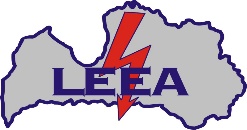 Apstiprināts: LEEA valdes sēdē, protokols Nr.132013. gada 5. decembrī               Iestāšanās maksa un LEEA biedru naudas apmērs               Iestāšanās maksa un LEEA biedru naudas apmērs                                      sākot ar 2014. gada 1. ceturksni                                     sākot ar 2014. gada 1. ceturksni              Iestāšanās maksa   40 EURNr.Uzņēmuma neto apgrozījums par iepriekšējo gadu miljonos EURBiedru naudas lielums ceturksnī EURNr.Uzņēmuma neto apgrozījums par iepriekšējo gadu miljonos EURBiedru naudas lielums ceturksnī EUR10,078020,07 - 0,413030,4 - 1,517041,5 - 7,021057 - 14,0280614 - 28,0430728 - 42,0640842 - 56,0850956 - 70,011401070 - 8514201185 - 110213012110 - 140285013140 - 280569014280 - 420854015420 - 560925016560 - 700996017700 - 8501067018850 - 100011380191000 un vairāk 12090LEEA valdes priekšsēdētāja  vietnieks                           Kārlis Briņķis